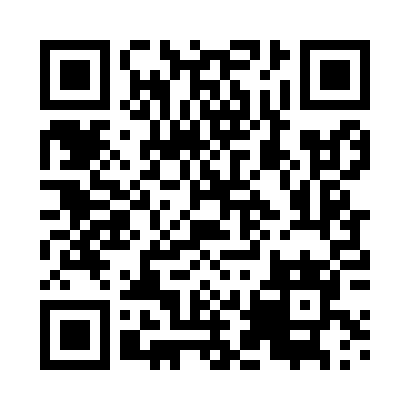 Prayer times for Myslakowice, PolandWed 1 May 2024 - Fri 31 May 2024High Latitude Method: Angle Based RulePrayer Calculation Method: Muslim World LeagueAsar Calculation Method: HanafiPrayer times provided by https://www.salahtimes.comDateDayFajrSunriseDhuhrAsrMaghribIsha1Wed3:055:3012:546:008:1910:332Thu3:025:2812:546:018:2010:363Fri2:585:2612:546:028:2210:394Sat2:555:2512:546:038:2310:425Sun2:515:2312:546:048:2510:456Mon2:485:2112:536:058:2710:487Tue2:445:2012:536:068:2810:518Wed2:415:1812:536:078:3010:559Thu2:395:1612:536:088:3110:5810Fri2:385:1512:536:098:3311:0111Sat2:375:1312:536:108:3411:0112Sun2:375:1212:536:118:3611:0213Mon2:365:1012:536:128:3711:0214Tue2:365:0912:536:128:3911:0315Wed2:355:0712:536:138:4011:0416Thu2:345:0612:536:148:4211:0417Fri2:345:0412:536:158:4311:0518Sat2:335:0312:536:168:4411:0619Sun2:335:0212:536:178:4611:0620Mon2:325:0012:536:178:4711:0721Tue2:324:5912:546:188:4811:0822Wed2:324:5812:546:198:5011:0823Thu2:314:5712:546:208:5111:0924Fri2:314:5612:546:218:5211:0925Sat2:304:5512:546:218:5411:1026Sun2:304:5412:546:228:5511:1127Mon2:304:5312:546:238:5611:1128Tue2:294:5212:546:238:5711:1229Wed2:294:5112:546:248:5811:1230Thu2:294:5012:556:259:0011:1331Fri2:294:4912:556:259:0111:13